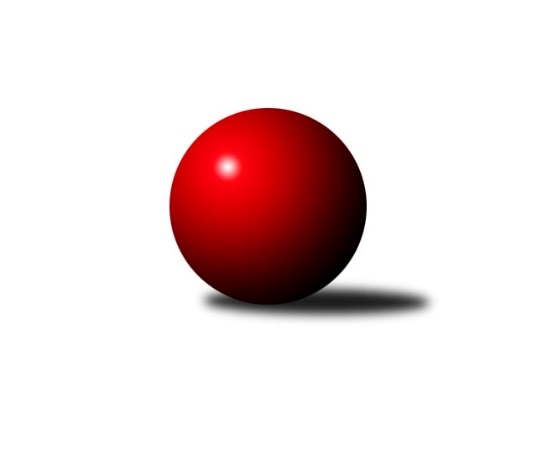 Č.14Ročník 2018/2019	14.12.2018Nejlepšího výkonu v tomto kole: 2729 dosáhlo družstvo: TJ Sokol Brno IVJihomoravský KP1 sever 2018/2019Výsledky 14. kolaSouhrnný přehled výsledků:KK Brno Židenice 	- TJ Sokol Brno IV	2:6	2607:2729	5.0:7.0	11.12.KK Mor.Slávia Brno D	- KS Devítka Brno	3:5	2512:2566	6.0:6.0	12.12.SKP Kometa Brno 	- KK Mor.Slávia Brno C	0:8	       kontumačně		13.12.KK Velen Boskovice 	- SK Brno Žabovřesky 	5:3	2410:2402	7.0:5.0	14.12.KK Blansko B	- KK Slovan Rosice C	6:2	2614:2569	8.0:4.0	14.12.Tabulka družstev:	1.	TJ Sokol Brno IV	14	12	0	2	78.5 : 33.5 	101.5 : 66.5 	 2604	24	2.	KK Blansko B	14	10	0	4	74.5 : 37.5 	107.5 : 60.5 	 2585	20	3.	KK Mor.Slávia Brno C	14	9	1	4	68.5 : 43.5 	99.0 : 69.0 	 2546	19	4.	KK Slovan Rosice C	14	7	1	6	59.0 : 53.0 	88.0 : 80.0 	 2578	15	5.	KK Velen Boskovice	14	6	1	7	53.0 : 59.0 	79.0 : 89.0 	 2520	13	6.	SK Brno Žabovřesky	14	5	2	7	55.0 : 57.0 	82.5 : 85.5 	 2561	12	7.	KS Devítka Brno	14	6	0	8	48.0 : 64.0 	69.0 : 99.0 	 2539	12	8.	KK Brno Židenice	14	5	1	8	44.5 : 67.5 	72.0 : 96.0 	 2497	11	9.	SKP Kometa Brno	14	3	1	10	42.0 : 70.0 	73.0 : 95.0 	 2507	7	10.	KK Mor.Slávia Brno D	14	3	1	10	37.0 : 75.0 	68.5 : 99.5 	 2456	7Podrobné výsledky kola:	 KK Brno Židenice 	2607	2:6	2729	TJ Sokol Brno IV	Renata Svobodová	 	 236 	 248 		484 	 1:1 	 483 	 	256 	 227		Miroslav Vítek	Soňa Lahodová	 	 227 	 223 		450 	 2:0 	 448 	 	226 	 222		Radoslav Rozsíval	Věra Matevová	 	 219 	 209 		428 	 1:1 	 438 	 	207 	 231		Martin Pokorný	Ivana Majerová *1	 	 221 	 207 		428 	 1:1 	 456 	 	214 	 242		Marek Rozsíval	Milan Peťovský	 	 207 	 205 		412 	 0:2 	 457 	 	222 	 235		Zdeněk Vránek	Jaroslav Sedlář	 	 212 	 193 		405 	 0:2 	 447 	 	228 	 219		Lukáš Chadimrozhodčí: vedoucí družstevstřídání: *1 od 51. hodu Petr HepnárekNejlepší výkon utkání: 484 - Renata Svobodová	 KK Mor.Slávia Brno D	2512	3:5	2566	KS Devítka Brno	Petra Rejchrtová	 	 205 	 198 		403 	 2:0 	 395 	 	203 	 192		Stanislav Barva	Štěpán Večerka	 	 209 	 223 		432 	 1:1 	 450 	 	228 	 222		Jiří Černohlávek	Tereza Nová	 	 197 	 188 		385 	 0:2 	 421 	 	206 	 215		Jaroslav Sláma	Radka Šindelářová	 	 201 	 206 		407 	 0:2 	 440 	 	213 	 227		Ivo Hort	Dalibor Lang	 	 211 	 227 		438 	 1:1 	 432 	 	219 	 213		Oldřich Kopal	Petr Lang	 	 220 	 227 		447 	 2:0 	 428 	 	212 	 216		Vítězslav Kopalrozhodčí: vedoucí družstevNejlepší výkon utkání: 450 - Jiří Černohlávek	 SKP Kometa Brno 		0:8		KK Mor.Slávia Brno Crozhodčí: KONTUMACE	 KK Velen Boskovice 	2410	5:3	2402	SK Brno Žabovřesky 	Antonín Pitner	 	 183 	 205 		388 	 2:0 	 367 	 	181 	 186		Zdeněk Kouřil	František Ševčík	 	 196 	 212 		408 	 1:1 	 390 	 	206 	 184		Eduard Ostřížek	Jana Fialová	 	 178 	 199 		377 	 0:2 	 421 	 	221 	 200		Oldřich Šikula	Petr Papoušek	 	 232 	 200 		432 	 1:1 	 440 	 	223 	 217		Richard Coufal	Petr Ševčík	 	 208 	 216 		424 	 2:0 	 383 	 	190 	 193		Vladimír Vondráček	Petr Fiala	 	 188 	 193 		381 	 1:1 	 401 	 	212 	 189		Petr Kouřilrozhodčí: Petr ŠevčíkNejlepší výkon utkání: 440 - Richard Coufal	 KK Blansko B	2614	6:2	2569	KK Slovan Rosice C	Josef Kotlán	 	 231 	 220 		451 	 1:1 	 453 	 	227 	 226		Pavel Mecerod	Ladislav Musil	 	 227 	 210 		437 	 1:1 	 449 	 	220 	 229		Milan Čech	Jiří Zapletal	 	 202 	 222 		424 	 2:0 	 409 	 	195 	 214		Alfréd Peřina	Jakub Haresta *1	 	 205 	 202 		407 	 1:1 	 404 	 	197 	 207		Petr Mecerod	Otakar Lukáč	 	 220 	 231 		451 	 2:0 	 416 	 	209 	 207		Josef Tesař	Ladislav Novotný	 	 233 	 211 		444 	 1:1 	 438 	 	209 	 229		Kamil Ondroušekrozhodčí: Flek Miroslav, Rozsypal Michalstřídání: *1 od 19. hodu Miroslav FlekNejlepší výkon utkání: 453 - Pavel MecerodPořadí jednotlivců:	jméno hráče	družstvo	celkem	plné	dorážka	chyby	poměr kuž.	Maximum	1.	Richard Coufal 	SK Brno Žabovřesky 	458.99	306.9	152.1	3.7	6/6	(492)	2.	Roman Janderka 	SKP Kometa Brno 	456.13	313.6	142.5	4.6	5/6	(474)	3.	Marek Rozsíval 	TJ Sokol Brno IV	452.04	300.7	151.4	4.3	7/7	(486)	4.	Jiří Kraus 	SKP Kometa Brno 	450.54	311.3	139.3	7.2	6/6	(494)	5.	Lukáš Chadim 	TJ Sokol Brno IV	450.49	298.6	151.9	3.4	7/7	(489)	6.	Kamil Ondroušek 	KK Slovan Rosice C	447.96	303.8	144.2	4.7	7/7	(479)	7.	Jiří Černohlávek 	KS Devítka Brno	445.00	301.7	143.3	4.8	5/7	(496)	8.	Miroslav Vyhlídal 	KK Mor.Slávia Brno C	442.91	304.9	138.0	4.3	5/7	(455)	9.	Oldřich Kopal 	KS Devítka Brno	442.72	305.1	137.7	5.1	7/7	(478)	10.	Josef Kotlán 	KK Blansko B	438.52	300.4	138.2	5.0	7/7	(470)	11.	Soňa Lahodová 	KK Brno Židenice 	438.20	296.0	142.2	3.5	5/6	(521)	12.	Oldřich Šikula 	SK Brno Žabovřesky 	438.03	301.2	136.8	4.0	6/6	(465)	13.	Miroslav Flek 	KK Blansko B	437.39	293.9	143.4	4.7	7/7	(491)	14.	Jiří Zapletal 	KK Blansko B	436.17	293.3	142.9	6.7	6/7	(480)	15.	Petr Mecerod 	KK Slovan Rosice C	435.90	299.7	136.2	6.9	7/7	(483)	16.	Miroslav Vítek 	TJ Sokol Brno IV	435.24	296.2	139.0	6.3	7/7	(483)	17.	Ladislav Novotný 	KK Blansko B	435.03	299.6	135.4	5.1	6/7	(466)	18.	Petr Fiala 	KK Velen Boskovice 	434.63	297.4	137.3	5.3	6/7	(472)	19.	David Pospíšil 	KK Mor.Slávia Brno C	433.83	297.3	136.5	4.9	7/7	(484)	20.	Petr Woller 	KK Brno Židenice 	433.27	302.3	130.9	6.5	5/6	(501)	21.	Milan Hepnárek 	SK Brno Žabovřesky 	431.96	293.1	138.9	6.3	5/6	(464)	22.	Jakub Haresta 	KK Blansko B	431.20	302.5	128.7	7.4	5/7	(461)	23.	Renata Svobodová 	KK Brno Židenice 	430.70	304.4	126.3	6.4	4/6	(484)	24.	Martin Pokorný 	TJ Sokol Brno IV	429.40	304.7	124.7	6.5	6/7	(488)	25.	Josef Tesař 	KK Slovan Rosice C	429.32	288.7	140.6	6.6	7/7	(466)	26.	Alena Bružová 	KK Slovan Rosice C	429.27	305.5	123.8	9.2	5/7	(471)	27.	Martin Honc 	KK Blansko B	428.70	298.4	130.3	5.2	5/7	(474)	28.	Štěpán Večerka 	KK Mor.Slávia Brno D	428.40	289.9	138.5	5.1	5/6	(476)	29.	Radoslav Rozsíval 	TJ Sokol Brno IV	427.17	295.4	131.8	5.8	7/7	(448)	30.	Milan Čech 	KK Slovan Rosice C	426.80	295.8	131.0	5.8	5/7	(449)	31.	Jan Polák 	KK Mor.Slávia Brno C	426.47	304.4	122.1	8.1	7/7	(463)	32.	Zdeněk Žižlavský 	KK Mor.Slávia Brno C	424.50	295.0	129.5	8.4	6/7	(437)	33.	Pavel Mecerod 	KK Slovan Rosice C	423.58	297.6	126.0	6.2	5/7	(455)	34.	Vítězslav Kopal 	KS Devítka Brno	423.29	294.0	129.3	7.8	7/7	(454)	35.	František Ševčík 	KK Velen Boskovice 	422.84	291.3	131.5	6.1	7/7	(452)	36.	Antonín Pitner 	KK Velen Boskovice 	422.62	293.4	129.2	4.7	6/7	(451)	37.	Ivo Hort 	KS Devítka Brno	422.27	297.7	124.5	7.5	7/7	(481)	38.	Dalibor Lang 	KK Mor.Slávia Brno D	421.23	292.5	128.8	8.3	5/6	(477)	39.	Jana Fialová 	KK Velen Boskovice 	421.14	292.1	129.1	7.5	7/7	(454)	40.	Michal Rozsypal 	SKP Kometa Brno 	420.17	284.3	135.9	8.9	6/6	(453)	41.	Vladimír Vondráček 	SK Brno Žabovřesky 	417.48	287.3	130.2	5.1	5/6	(452)	42.	Milan Peťovský 	KK Brno Židenice 	416.60	298.0	118.6	6.9	6/6	(459)	43.	Zdeněk Kouřil 	SK Brno Žabovřesky 	415.49	288.5	127.0	5.3	6/6	(448)	44.	František Kellner 	KK Mor.Slávia Brno C	412.98	287.8	125.1	7.5	7/7	(479)	45.	Michaela Šimková 	KK Mor.Slávia Brno D	412.21	292.1	120.1	9.3	4/6	(444)	46.	Ladislav Majer 	KK Brno Židenice 	411.80	287.4	124.4	4.9	5/6	(445)	47.	Petr Berka 	TJ Sokol Brno IV	411.40	281.0	130.4	6.7	6/7	(475)	48.	Petr Kouřil 	SK Brno Žabovřesky 	408.98	286.9	122.1	4.1	5/6	(444)	49.	Jaroslav Sláma 	KS Devítka Brno	408.05	294.4	113.6	11.5	7/7	(438)	50.	Tomáš Rozsypal 	SKP Kometa Brno 	407.83	292.9	115.0	9.8	6/6	(441)	51.	Alfréd Peřina 	KK Slovan Rosice C	406.35	289.5	116.9	9.3	5/7	(450)	52.	Eduard Ostřížek 	SK Brno Žabovřesky 	406.23	284.8	121.5	7.5	5/6	(461)	53.	Radka Šindelářová 	KK Mor.Slávia Brno D	404.65	291.9	112.8	8.3	6/6	(430)	54.	Luboš Salamon 	KK Mor.Slávia Brno C	404.07	284.0	120.1	9.6	7/7	(440)	55.	Tereza Nová 	KK Mor.Slávia Brno D	398.58	282.5	116.1	8.4	6/6	(416)	56.	Věra Matevová 	KK Brno Židenice 	398.25	292.2	106.1	11.3	4/6	(450)	57.	Jiří Kisling 	SKP Kometa Brno 	397.19	281.2	116.0	8.3	6/6	(451)	58.	Jana Vránková 	KK Mor.Slávia Brno D	395.13	283.9	111.3	11.3	4/6	(418)	59.	Alois Látal 	KK Velen Boskovice 	386.25	275.3	110.9	10.3	6/7	(409)	60.	Ivana Pešková 	KK Mor.Slávia Brno D	383.13	271.0	112.1	11.8	4/6	(417)	61.	Miroslav Vítek 	SKP Kometa Brno 	380.73	270.1	110.6	12.2	6/6	(428)		Jaroslav Sedlář 	KK Mor.Slávia Brno C	460.43	301.5	158.9	2.4	3/7	(475)		Radim Jelínek 	SK Brno Žabovřesky 	452.00	301.0	151.0	3.0	1/6	(452)		Zdeněk Vránek 	TJ Sokol Brno IV	448.50	314.5	134.0	5.0	2/7	(457)		Petr Streubel 	KK Slovan Rosice C	441.25	297.2	144.1	3.8	4/7	(479)		Petr Ševčík 	KK Velen Boskovice 	440.30	292.3	148.1	7.6	4/7	(485)		Otakar Lukáč 	KK Blansko B	428.33	287.5	140.8	6.0	4/7	(475)		František Kramář 	SKP Kometa Brno 	427.63	292.4	135.3	5.6	2/6	(462)		Jaromír Zukal 	KK Velen Boskovice 	427.00	294.0	133.0	9.0	1/7	(427)		Jaroslav Sedlář 	KK Brno Židenice 	425.89	296.5	129.4	7.3	3/6	(445)		Petr Juránek 	KS Devítka Brno	424.50	298.8	125.8	10.0	4/7	(445)		Petra Rejchrtová 	KK Mor.Slávia Brno D	422.89	294.5	128.4	8.3	3/6	(440)		Ladislav Musil 	KK Blansko B	422.00	299.6	122.4	5.1	2/7	(466)		Petr Papoušek 	KK Velen Boskovice 	421.45	288.3	133.2	6.7	4/7	(466)		Petr Lang 	KK Mor.Slávia Brno D	420.43	296.5	123.9	8.6	2/6	(465)		Jiří Smutný 	TJ Sokol Brno IV	419.17	287.5	131.7	7.5	2/7	(440)		Ivana Majerová 	KK Brno Židenice 	416.00	299.7	116.3	8.7	3/6	(427)		Zdeněk Holoubek 	TJ Sokol Brno IV	413.00	297.0	116.0	12.0	1/7	(413)		Radim Pliska 	KK Blansko B	411.00	307.0	104.0	11.0	1/7	(411)		Petr Komárek 	TJ Sokol Brno IV	410.00	282.5	127.5	8.0	2/7	(418)		Rudolf Zouhar 	TJ Sokol Brno IV	408.00	265.0	143.0	4.0	1/7	(408)		Jiří Martínek 	KS Devítka Brno	401.78	283.4	118.3	8.7	3/7	(429)		Cyril Vaško 	KS Devítka Brno	400.00	288.0	112.0	15.8	1/7	(421)		Stanislav Barva 	KS Devítka Brno	395.75	280.9	114.9	9.9	4/7	(417)		Ladislav Minx 	KK Velen Boskovice 	390.75	283.3	107.5	12.5	4/7	(418)		Petr Hepnárek 	KK Brno Židenice 	376.00	281.3	94.7	16.3	3/6	(397)		Jan Bernatík 	KK Mor.Slávia Brno C	372.00	266.0	106.0	10.0	1/7	(372)Sportovně technické informace:Starty náhradníků:registrační číslo	jméno a příjmení 	datum startu 	družstvo	číslo startu7097	Jaroslav Sedlář	11.12.2018	KK Brno Židenice 	12x10770	Milan Peťovský	11.12.2018	KK Brno Židenice 	14x12188	Soňa Lahodová	11.12.2018	KK Brno Židenice 	13x9111	Josef Tesař	14.12.2018	KK Slovan Rosice C	14x6318	Josef Kotlán	14.12.2018	KK Blansko B	16x11170	Martin Pokorný	11.12.2018	TJ Sokol Brno IV	11x17395	Jakub Haresta	14.12.2018	KK Blansko B	10x12607	Lukáš Chadim	11.12.2018	TJ Sokol Brno IV	14x24918	Kamil Ondroušek	14.12.2018	KK Slovan Rosice C	18x9619	Zdeněk Vránek	11.12.2018	TJ Sokol Brno IV	2x6620	Alfréd Peřina	14.12.2018	KK Slovan Rosice C	9x6637	Pavel Mecerod	14.12.2018	KK Slovan Rosice C	10x6617	Petr Mecerod	14.12.2018	KK Slovan Rosice C	13x6309	Ladislav Novotný	14.12.2018	KK Blansko B	13x6327	Miroslav Flek	14.12.2018	KK Blansko B	17x15621	Stanislav Barva	12.12.2018	KS Devítka Brno	17x19085	Marek Rozsíval	11.12.2018	TJ Sokol Brno IV	13x6905	Milan Čech	14.12.2018	KK Slovan Rosice C	6x19641	Otakar Lukáč	14.12.2018	KK Blansko B	12x20488	Miroslav Vítek	11.12.2018	TJ Sokol Brno IV	13x9618	Radoslav Rozsíval	11.12.2018	TJ Sokol Brno IV	13x8876	Ladislav Musil	14.12.2018	KK Blansko B	14x
Hráči dopsaní na soupisku:registrační číslo	jméno a příjmení 	datum startu 	družstvo	Program dalšího kola:9.1.2019	st	18:00	KK Mor.Slávia Brno C - KK Velen Boskovice 	10.1.2019	čt	18:00	KK Slovan Rosice C - KK Mor.Slávia Brno D	10.1.2019	čt	19:00	SKP Kometa Brno  - KS Devítka Brno	11.1.2019	pá	17:00	TJ Sokol Brno IV - KK Blansko B	11.1.2019	pá	17:00	SK Brno Žabovřesky  - KK Brno Židenice 	Nejlepší šestka kola - absolutněNejlepší šestka kola - absolutněNejlepší šestka kola - absolutněNejlepší šestka kola - absolutněNejlepší šestka kola - dle průměru kuželenNejlepší šestka kola - dle průměru kuželenNejlepší šestka kola - dle průměru kuželenNejlepší šestka kola - dle průměru kuželenNejlepší šestka kola - dle průměru kuželenPočetJménoNázev týmuVýkonPočetJménoNázev týmuPrůměr (%)Výkon1xRenata SvobodováŽidenice4841xRenata SvobodováŽidenice111.444841xMiroslav VítekBrno IV4832xMiroslav VítekBrno IV111.214831xZdeněk VránekBrno IV4575xRichard Coufal111.034407xMarek RozsívalBrno IV4561xPetr PapoušekBoskovice109.024321xPavel MecerodRosice C4533xPetr ŠevčíkBoskovice1074244xJosef KotlánBlansko B4512xJiří ČernohlávekDevítka106.6450